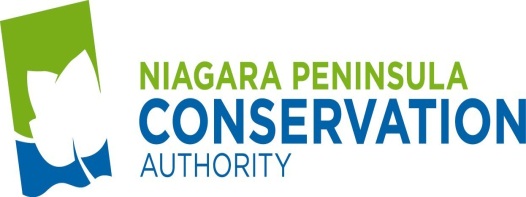 FULL AUTHORITY MEETING MINUTESWednesday, February 19, 20199:30 A.M.Ball’s Falls Centre for ConservationGlen Elgin Room3292 Sixth Avenue, Jordan, ONNOTE:  	The archived recorded meeting is available on the NPCA website. The recorded video of the Full Authority meeting is not considered the official record of that meeting. The official record of the Full Authority meeting shall consist solely of the Minutes approved by the Full Authority Board.  NPCA Administrative By-law Section 14.5MEMBERS PRESENT: 	B. Johnson (Chair)				S. Beattie				R. Brady				D. Bylsma (departed 12:43 p.m.)				B. Clark				D. Cridland				L. Feor	 				R. Foster  				J. Hellinga				D. Huson                                                 J. Ingrao 				B. Mackenzie				J. Metcalfe				W. Rapley				R. Shirton				E. Smith 				M. Woodhouse				B. WrightMEMBERS ABSENT:		D. Coon-Petersen	 K. Kawall				B. Steele			STAFF PRESENT:		C. Sharma, CAO / Secretary – Treasurer 				G. Bivol, Executive Co-ordinator to the C.A.O./Board				R. Bisson, Manager, Communications and Public Relations				A. Christie, Director, Operations and Strategic Initiatives				J. Culp, Supervisor, Permits and Compliance				D. Deluce, Senior Manager, Planning and Regulations				M. Ferrusi, Manager, Human Resources				L. Gagnon, Director, Corporate Services				B. Lee, GIS Administrator				D. MacKenzie, Director, Watershed Management				S. Miller, Senior Manager, Water Resources				E. Navarro, Communications Specialist				R. Petrullo, Multimedia Specialist				K. Royer, Co-ordinator, Community Outreach and Volunteer OutreachG. Verkade, Senior Manager, Integrated Watershed Planning and Information Management OTHERS:				K. Jull, Gardiner Roberts, LLP 				J. Bacher				L. Benneian				L. MansonThe Chair called the meeting to order at 9:31 a.m..1. 	APPROVAL OF AGENDAResolution No. FA-21-20Moved by Board Member  ClarkSeconded by Board Member Bylsma	THAT Section 10.7 of the Administrative By-law BE WAIVED to permit an additional delegation to appear before the Board.CARRIEDResolution No. FA-22-20Moved by Board Member BradySeconded by Board Member BylsmaTHAT the agenda BE ADOPTED as presented.CARRIED2. 	DECLARATIONS OF CONFLICT OF INTEREST	None declared. 3.   	APPROVAL OF MINUTESApproval of the Minutes of the Full Authority meeting dated December 18, 2019Approval of the Closed Session Minutes of the Full Authority meeting dated December 18, 2019 (under separate cover)Approval of the Minutes of the Full Authority Annual General Meeting dated January 15, 2020Approval of the Closed Session Minutes of the Full Authority Annual General Meeting dated January 15, 2020 (as provided under separate cover)Resolution No. FA-23-20Moved by Board Member Bylsma Seconded by Board Member MetcalfeTHAT the following minutes BE ADOPTED and the recommendations therein  APPROVED:Minutes of the Full Authority meeting dated December 18, 2019;	b) 		Closed Session Minutes of the Full Authority meeting dated December 18, 2019;Minutes of the Full Authority Annual General Meeting dated January 15, 2020; andClosed Session Minutes of the Full Authority Annual General Meeting dated January 15, 2020.       CARRIED	4.	CORRESPONDENCECorrespondence  from Conservation Ontario to the Honourable John Yakabuski, Minister of Natural Resources and Forestry dated January 17, 2020 RE: Ontario’s Special Advisor on Flooding Report  to Government: An Independent Review of the 2019 Flood Events in OntarioResolution No. FA-24-20Moved by Board Member Clark Seconded by Board Member CridlandTHAT the correspondence  from Conservation Ontario to the Honourable John Yakabuski, Minister of Natural Resources and Forestry dated January 17, 2020 RE: Ontario’s Special Advisor on Flooding Report  to Government: An Independent Review of the 2019 Flood Events in Ontario BE RECEIVED.CARRIEDi)   Resolution from the Municipality of Dutton Dunwich dated January 15, 2020ii) Resolution from the City of Quinte West dated January 15, 2020  RE: Funding of Conservation Authorities Resolution No. FA-25-20Moved by Board Member CridlandSeconded by Board Member Brady THAT the resolutions from the Municipality of Dutton-Dunwich and the City of Quinte West dated January 15, 2020 BE RECEIVED;THAT NPCA staff BE DIRECTED to coordinate a joint request for municipal letters of support with other CA’s that share jurisdiction within the City of Hamilton and Haldimand;THAT staff BE DIRECTED to reach out to Niagara Region and Lower Tier municipalities, where appropriate, to seek letters of support. CARRIEDCorrespondence RE: Thundering Waters (as distributed to Members electronically under separate cover) from the following individuals as of the date of agenda publication: Tam Maiuri, Marcie Jacklin, Shirley Welstead, Linda Mancuso Abbott, Liz Duchene, Jun-Etta Chnard, Leslie Edell, Julia Blushak, Desmond Sequeira, Julia Blushak, Carla Rienzo, Phil Bergen, Linda Manson, Win Laar, Lorna Anstruther, Joyce Sankey, Judy Doerr, Michelle Konigshaus, Max Magee, Lee Say Lor, Bronwyn Hildebrandt, Renee Crossan, Linda Babb, Christa Barette, Robert Carson, Joseph White, Dr. John Bacher, Pat Robertson, Christine Knighton, Lorna Anstruther, Ivan and Deanna House, Julia Lucas, Dorothy J. Brandt, Victoria Brecht, Miriam H. Richards, Phil Bergen, Annette Gibbons, Paulette (no last name provided), Donna Mongeri, Mike Baldasio, Jennifer Hay, Karen Gerritsma, Marya Buckingham, Cassandra Buunk, Leslie Curry, Leanna Villella, Shannon Duggan and one unsigned document. Resolution No. FA-26-20Moved by Board Member Metcalfe Seconded by Board Member Foster	THAT the correspondence, emails and materials regarding Thundering Waters from individuals as noted in the agenda and as provided electronically to the Board Members BE RECEIVED.CARRIED5.	PRESENTATIONSPresentation by David Deluce, Senior Manager of Planning and Regulations RE: Roles and Responsibilities of the NPCA in Planning, Permitting and Compliance – Mr. Deluce presented via PowerPoint.  Ms. Sharma offered additional comments. Members posed questions and discussion ensued.Update by David Deluce, Senior Manager of Planning and Regulations RE: Chronology of Events  - Thundering Waters – This matter and the resultant motion were referred until after the Delegation Section of the meeting.6.	 BUSINESS – IN CAMERA 	Advice that is subject to Solicitor – Client privilege, including communications necessary for that purpose 	Litigation or potential litigation, including matters before administrative tribunals affecting the NPCAResolution No. FA-27-20Moved by Board Member IngraoSeconded by Board Member Metcalfe	THAT the meeting of the Board of Directors of the Niagara Peninsula Conservation Authority CONVENE in closed session at 10:32 a.m. in accordance  Section 11.1 of the NPCA Administrative By-law for the discussion on:Advice that is subject to Solicitor – Client privilege, including communications necessary for that purpose;Litigation or potential litigation, including matters before administrative tribunals affecting the NPCA.CARRIEDResolution No. FA-28-20Moved by Board Member HusonSeconded by Board Member HellingaTHAT the meeting of the Board of Directors of the Niagara Peninsula Conservation Authority RECONVENES in open session at 11:46 a.m..CARRIED7.	 DELEGATIONSDelegation by Liz Benneian RE: How the NPCA is contributing to the loss of PSWs in Niagara – Ms. Benneian presented a PowerPoint and spoke on the proposed Southwood Development and the need for the NPCA to review and reform its policies and practices. The C.A.O. and Chair offered to meet with the delegate to discuss her concerns in person.Delegation by: Dr. John Bacher RE: Thundering Waters – Dr. Bacher spoke on defining provincially significant woodlots. He spoke on downgrades to lands identified as Wetland #1 within the Thundering Waters project and the Niagara Falls provincial slough forest and on a previously unidentified watercourse thought to be the former Warren Creek.  He conducted a slide presentation and named various species of plants and animals in the area of the development.PowerPoint by Linda Manson RE: Thundering Waters: How to Restore Public Trust Lost – Ms. Manson spoke on issues such as proposed 30m buffers, provincial significant wetlands, biodiversity offsetting, site history, NPCA development comments, Official Plan Amendments. She requested that NPCA policies be revised prior to any further review or comment on this file.Resolution No. FA-29-20Moved by Board Member HusonSeconded by Board Member Ingrao	THAT the presentations and related material from the following individuals BE RECEIVED:Liz Benneian RE: How the NPCA is contributing to the loss of PSWs in Niagara;Dr. John Bacher RE: Thundering Waters; andLinda Manson RE: Thundering Waters: How to Restore Public Trust Lost.CARRIEDUpdate by David Deluce, Senior Manager of Planning and Regulations RE: Chronology of Events  - Thundering Waters – This matter was referred from the Presentation Section of the meeting. Mr. Deluce provided an overview of NPCA’s involvement in the development process from 2015 onward. Members posed questions.Resolution No. FA-30-20Moved by Board Member IngraoSeconded by Board Member MetcalfeTHAT the presentations and related material as follows from David Deluce, Senior Manager of Planning and Regulations the BE RECEIVED:a) 	Presentation RE: Roles and Responsibilities of the NPCA in Planning, Permitting and Compliance; andb) 	Update by David Deluce, Senior Manager of Planning and Regulations RE: Chronology of Events  - Thundering Waters.CARRIED8.	CONSENT ITEMS 	Report No. FA-05-20 RE: Partnerships, Community Engagement and EventsReport No. FA-06-20 RE: NPCA PoliciesReport No. FA-08-20 RE: Spatial Open Data LaunchReport No. FA-09-20 RE: Greenbelt Council for the Greater Golden Horseshoe Reports Regarding the Value of Watershed Planning and ManagementResolution No. FA-31-20Moved by Board Member MetcalfeSeconded by Board Member Ingrao	THAT the following reports BE RECEIVED:	Report No. FA-05-20 RE: Partnerships, Community Engagement and Events;Report No. FA-06-20 RE: NPCA Policies;Report No. FA-08-20 RE: Spatial Open Data Launch; andReport No. FA-09-20 RE: Greenbelt Council for the Greater Golden Horseshoe Reports Regarding the Value of Watershed Planning and Management.CARRIED9.	DISCUSSION ITEMS Report No. FA-02-20 RE: 2020 Restoration Project Approvals - Q1Resolution No. FA-32-20Moved by Board Member ShirtonSeconded by Board Member IngraoTHAT Report no. FA-02-20 RE: 2020 Restoration Project Approvals – Q1 BE RECEIVED;THAT the approved Restoration Program 2020 projects and associated funding, identified in Appendix 1 of Report 2020 and titled ‘Restoration Projects and 2019 Projects Carried Forward’ BE APPROVED.CARRIEDReport No. FA-03-20 RE: NPCA Public Advisory Committee – New Member AppointmentResolution No. FA-33-20Moved by Board Member WoodhouseSeconded by Board Member BeattieTHAT Report No. FA-03-20 RE:  NPCA Public Advisory Committee BE RECEIVED for information.THAT the NPCA Board of Directors APPOINTS the individuals identified in Confidential Appendix 1 to Report FA-03-20 as the members representing the following sectors of the NPCA Public Advisory Committee:Public-At-LargeAgriculture/Value-added agriculture NorthFirst Nations.3. 	AND THAT Confidential Appendix 1 to Report FA-03-20 BE DEEMED a public document and RECEIVED into the record.CARRIEDReport No. FA-04-20 RE: 2020 Capital Projects – Binbrook - S. Miller, Senior Manager, Water Resources and Lise Gagnon, Director, Corporate Services addressed questions from the Board. 	Resolution No. FA-34-20Moved by Board Member WoodhouseSeconded by Board Member Beattie1.  	THAT Report No. FA-04-20 RE: 2020 Capital Projects – Binbrook BE RECEIVED;2.  THAT the Board AUTHORIZES staff to explore financing options with the City of Hamilton, including debenture financing and related future debt servicing commitments;THAT the Board AUTHORIZES staff to utilize residual capacity within 2019 approved capital projects (from reserves) to initiate the engineering design of the septic system and to facilitate MECP approvals including Municipal Site Plan approval.  Once financing is secured, capital reserve will be replenished; and AND FURTHER THAT the Board AUTHORIZES staff to proceed with next steps/action items outlined in Report No. FA-04-20.CARRIEDMotion from Member Kawall RE: List of all Operating and Administrative Policies and all Memoranda of Understanding – This item was withdrawn.Motion from Member Smith RE: Cooperation with the Anticipated Police Investigation – Member Smith spoke to the motion. Lengthy discussion ensued.Resolution No. FA-35-20Moved by Board Member SmithSeconded by Board Member WoodhouseWHEREAS the Ombudsman of Ontario, Mr. Dube, released his report on November 29, 2019, regarding the hiring process of former Regional CAO Carmen D’Angelo;AND WHEREAS the Ombudsman report determined and detailed wrongdoing by several former Regional politicians and staff;AND WHEREAS Niagara Regional Council, at its meeting of December 5, 2019, requested a police investigation into the findings contained in the Ombudsman’s report;AND WHEREAS the prospect of a police investigation has been referred to the Ontario Provincial Police;AND WHEREAS the Niagara Regional Council motion requests that if investigated leads go beyond the contents of the Ombudsman’s Report they should be followed; AND WHEREAS the Ombudsman investigation also involved investigation into files and staff at the NPCA;AND WHEREAS the NPCA Board has signaled its desire and intent to be open and transparent in its dealings through, for example, creating a ‘Whistleblower Policy’ at the NPCA;NOW THEREFORE BE IT RESOLVED THAT the Board of the NPCA IS COMMITTED to full cooperation with the anticipated police investigation, including but not limited to providing access to human resources, legal and financial files, to the extent allowable under the law, and that NPCA Board and staff will be expected to fully cooperate with any police investigation.DEFEATED10.	BUSINESS – IN CAMERA	There was no closed session at this juncture.11.	NOTICES OF MOTION	None.12.	NEW BUSINESS	Ms. Sharma spoke on the recent government open houses on Bill 108 attended by staff and Members of the Board. Member Mackenzie asked that the related GLO survey be circulated.  Members Mackenzie and Woodhouse spoke on the lack of citizen engagement by the public.	R. Bisson, Manager, Communications and Public Relations spoke on the recent NPCA Volunteer Appreciation Night.13.	ADJOURNMENTResolution No. FA-36-20Moved by Board Member Shirton Seconded by Board Member Ingrao	THAT this meeting BE hereby ADJOURNED at 1:30 p.m..CARRIED_________________________________	 ______________________________Brenda Johnson		 			Chandra SharmaChair 							Chief Administrative Officer / Secretary -Niagara Peninsula Conservation Authority 		Treasurer	Niagara Peninsula Conservation AuthorityRecorded Vote:YeaNayDave Bylsma (Chair)Stewart BeattieXRick BradyXBrad ClarkXDeborah Coon-PetersenDonna CridlandXLeah FeorXRob FosterXJack HellingaXDiana Huson (Vice Chair)XJohn IngraoXBrenda JohnsonXKen KawallBruce MackenzieXJohn MetcalfeXBill RapleyXRob ShirtonXEd SmithXBill SteeleMal WoodhouseXBrian WrightX